5 королевских идей красотыhttps://miridei.com/idei-krasoty/star-advice/5-korolevskih-sekretov-krasoty/Здравствуйте, дорогие читатели!Сегодня предлагаю поговорить о секретах женской красоты. Как сделать так, чтобы всегда, в любых условиях выглядеть сногсшибательно? Об этом знают немногие. У королевских семей есть множество стилистов, косметологов, модных кутюрье, которые отвечают за безукоризненный внешний вид своих подопечных. Не отстают от них и голливудские звезды. А что делать простым смертным? Как и на работе, и дома выглядеть достойно, не стареть раньше времени, приносить радость своим близким? Попробуем перенести в свой быть некоторые советы из «высшей лиги». Вы со мной?Туманный альбион – секрет природной красоты кожиТакое старинное имя Англии в возвышенном стиле сохранилось со времен древнеримской литературы. Но мало, кто догадывается, что в самом названии кроется секрет белоснежной кожи англичанок. Между тем – это туман. Вернее, постоянно влажный островной климат с частыми осадками. Туманы и росы увлажняют кожу, отбеливают ее. Поэтому англичанкам нужно совсем немного усилий, чтобы всегда выглядеть аристократично. Больше гулять и дышать свежим воздухом, пропитанным морскими ароматами. Вот и весь секрет.Прибавьте к этому равнинную местность, множество кустов шиповника в палисадниках небольших английских городков, и вам станет ясно, почему у королевы-матери, принцессы Дианы, Кейт Миддлтон и Меган Маркл такая дивная кожа. Это ежедневное природное увлажнение и масло шиповника безупречно делают свое дело.Почему и нам не взять это на вооружение. Все ведь предельно просто. Вместо тумана – утренний увлажняющий крем, а лучше – сыворотку. Только сначала нужно очистить кожу от ночных загрязнений термальной водой. А вечером – натуральное масло шиповника, которое всю ночь будет питать вашу кожу, стимулировать регенерацию поврежденных клеток, активировать синтез собственного коллагена и эластина, удерживать эндогенную гиалуроновую кислоту в коже. Шиповник – природный антиоксидант, благодаря большому содержанию в нем витамина С. А это значит, что он обладает способностью выводит свободные радикалы из организма, токсины из тканей и омолаживать каждую клетку, замедляя процессы окисления, то есть старения. Это же просто. Согласны? И для кошелька совсем не накладно.Где грань между яркостью и вульгарностью образа?Она спрятана в чувстве мере. Им, как и тактом, по идее, наделен каждый из нас. От природы. Об этом не стоит забывать. Развить это чувство можно воспитанием, в том числе и самостоятельным. Чем шире наш кругозор, тем больше мы знаем о самых разных вещах. Это в полной мере касается моды. О многих правилах модного этикета забывают с течением времени, поскольку они оказываются бесполезными. Но вот из века в век дурным тоном считается нарушение баланса макияжа.Невозможно накрасить по максимуму глаза, губы, щеки и выглядеть прилично. Конечно, весь мир театр, как абсолютно точно сказал Шекспир, но на сцене мы бываем крайне редко. Все больше в вестибюлях, буфете, за кулисами. А значит, и блистать своей яркостью круглосуточно совсем необязательно. Большинство стилистов, а они доки в своем ремесле, советуют делать акцент на чем-то одном. Это убережет каждую женщину от вульгарности априори. Но вот уже упомянутая ранее принцесса Диана всегда подчеркивала глаза и губы одновременно. При этом в вульгарности ее трудно упрекнуть. Почему? Все дело в чувстве меры. Она по совету своего знаменитого стилиста Мэри Гринвилл балансировала яркость глаз и губ румянами почти телесного цвета. Отсюда и нам можно сделать важный вывод. Формула притягательной женственности без намека на вульгарность – это максимум два акцента (не забудьте о руках с маникюром и бровях). если у вас красивые руки, и вы хотите подчеркнуть это, откажитесь от алого рта. А сурмлёные брови сегодня вообще не в моде: победила естественность. Мимика решает всеВ 2014 году Меган Маркл на весь мир призналась, что позволяет ей выглядеть моложе своих лет. Оказалось, все дело в мимической гимнастике. Она тонизирует и подтягивает мышцы лица, придавая им более четкую форму, минимизирует морщины. Кто скажет, что Меган почти 40 лет? Делайте выводы. Кстати, комплексы йоги для лица можно делать, когда угодно и где угодно. Было бы желание. В ванной, в лифте, сидя на диване у экрана телевизора надувайте без стеснения щеки, говорите букву «О», разглаживайте морщины вокруг глаз, а переносице, не забывайте о шее и втором подбородке.Макияж и транспортЭто проблема из проблем! Суматоха мешает современной женщине тщательно ухаживать за собой. Но и здесь стоит взять пример с королевских особ. Ведь их график иногда настолько перегружен, что не остается времени поправить выбившийся из прически локон. Но при этом они всегда выглядят на все 100! Научиться поправлять прическу и макияж везде, где появляется свободное время, даже в машине. Конечно, не за рулем! Не все женщины натуральные блондинки! Да и в их сторону шутки слишком преувеличены.Суть одна – следите за собой, но не подвергайте жизнь других опасности. На ходу можно чуть подправить тональный крем, пудру, помаду. Но глаза красят только в покое, иначе до серьезных травм недалеко, да и подводка оставит желать лучшего. Солнце: друг или враг?Солнце, воздух и вода – наши лучшие друзья с детства. Но не все так однозначно. Солнце – источник витамина D, без которого человек не может существовать. Но пользу оно приносит только при его разумном потреблении. Солярий или шоколадный загар, полученные за короткое время отпуска, могут спровоцировать не только онкологические проблемы, но стать неприятным сюрпризом после 60лет. В этом возрасте на коже в области участков, которые всю жизни были открыты солнцу, начинают появляться «бородавки» – результат накопления солнечных лучей в дерме. Вывод один: и при пребывании на солнышке нужно чувство меры. Бледность кожи – признак аристократизма испокон веков. Только в наши дни загар, которым еще два века назад могли «похвастаться» только подмастерья, стал признаком достатка и здоровья. Это верно с точностью до наоборот! От солнца кожа стареет, шелушится, а мы выглядим неопрятно. У многих – появляются веснушки. Но ведь прятаться от солнца постоянно – не выход из положения. Что же делать?Носить летние шляпки-панамки, использовать солнцезащитные кремы с SP-фактором, подобранным для кожи косметологом. Конечно, перечисленные меры для каждого оригинальны. Как правило, говорят об общих тенденциях. Если у человека генетически смуглая кожа, солнышко действует на нее мягче, дерма естественным образом меньше воспринимает солнечные лучи, но и такой коже нужна защита. Часто у женщины смешанный или жирный тип кожи. В этом случае дерма наделена от природы большими компенсаторными возможностями. Плюс ко всему, она склонна к образованию угревой сыпи, и солнышко лечит акне. Но все это время кожа все равно стареет под действием солнечных лучей. Наступает момент, когда компенсаторные возможности иссякают, и тогда старение кожи оказывается стремительным, остановить его кремами, сыворотками косметическими инновациями очень трудно. ДА и не каждый семейный бюджет это выдержит. Поэтому девиз умеренности во всем оправдывает себя полностью в самых разных ситуациях.Посмотрите на королеву Елизавету, шляпку – обязательную часть королевского туалета. Это ли не пример для подражания! Для своего достойного уважения возраста Ее Величество выглядит прекрасно. Так давайте, как королевские особы, относиться к себе с любовью и прибегать к простым секретам красоты. Если хотите обсудить прочитанное, пишите.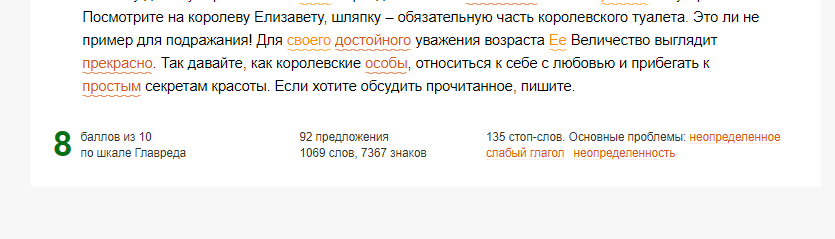 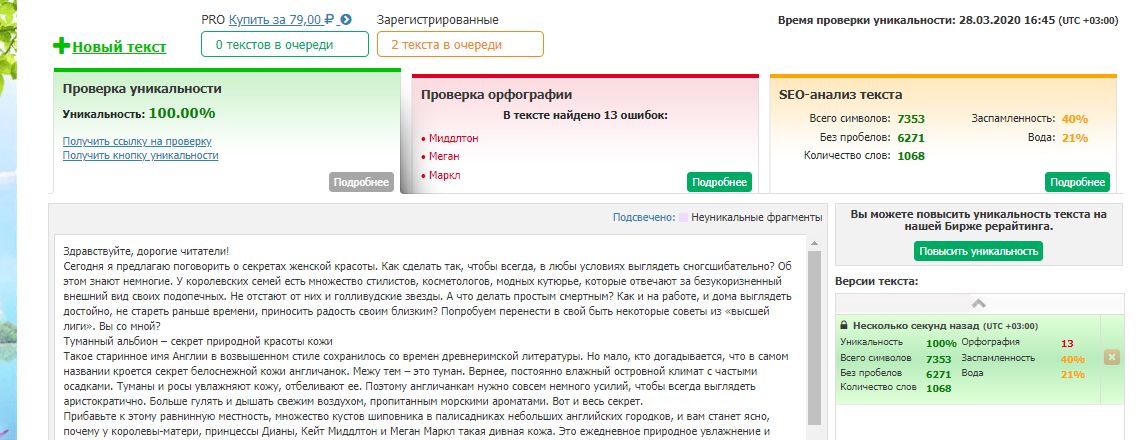 https://text.ru/antiplagiat/5e7f54ed6bf61- ссылка на уникальность